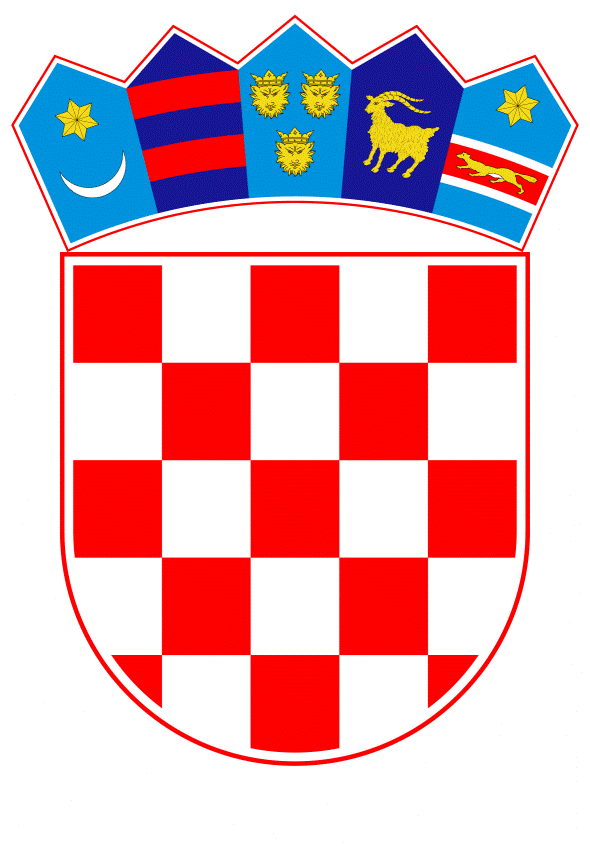 VLADA REPUBLIKE HRVATSKEZagreb, 27. siječnja 2022.______________________________________________________________________________________________________________________________________________________________________________________________________________________________Banski dvori | Trg Sv. Marka 2  | 10000 Zagreb | tel. 01 4569 222 | vlada.gov.hrPRIJEDLOG                    Na temelju članka 9. stavka 5. Zakona o igrama na sreću (Narodne novine, br. 87/09, 35/13, 158/13, 41/14 i 143/14) i članka 31. stavka 2. Zakona o Vladi Republike Hrvatske (Narodne novine, br. 150/11, 119/14, 93/16 i 116/18), Vlada Republike Hrvatske je na sjednici održanoj ________ 2022. godine donijelaO  D  L  U  K  UO DONOŠENJU GODIŠNJEG PLANA  POSLOVANJA HRVATSKE LUTRIJE D.O.O.  ZA 2022.  GODINUI                  Donosi se Godišnji plan poslovanja Hrvatske Lutrije d.o.o. za 2022. godinu, u tekstu koji je u prilogu ove Odluke i njezin je sastavni dio.II                  Ova Odluka stupa na snagu danom donošenja.KLASA: URBROJ: Zagreb, PREDSJEDNIKmr. sc. Andrej PlenkovićOBRAZLOŽENJEOdredbom članka 9. stavcima 4. i 5. Zakona o igrama na sreću (Narodne novine, br. 87/09, 35/13, 158/13, 41/14 i 143/14) propisano je da je Hrvatska Lutrija d.o.o. dužna prije isteka jednogodišnjeg razdoblja utvrditi prijedlog jednogodišnjeg plana poslovanja i podnijeti ga Vladi Republike Hrvatske radi prihvaćanja, uz prethodno mišljenje Ministarstva financija. Nadzorni odbor na sjednici održanoj 17. prosinca 2021. godine donio je Odluku o davanju prethodne suglasnosti Upravi društva na Prijedlog Godišnjeg plana poslovanja Hrvatske Lutrije d.o.o. za 2022. godinu, a koji sadrži sve elemente propisane člankom 34. stavkom 3. Zakona o igrama na sreću. Ukupni prihodi Hrvatske Lutrije d.o.o. za 2022. godinu planirani su u iznosu od 752 milijuna kuna, što je za 13,8% više od ukupnih prihoda procijenjenih za 2021. godinu, dok ukupno planirani troškovi iznose 715 milijuna kuna što je za 17% više od troškova procijenjenih za 2021. godinu. Dobit Hrvatske lutrije d.o.o. nakon oporezivanja za 2022. godinu planirana je u iznosu od 30,1 milijun kuna. Najznačajnije investicijske aktivnosti u 2022. godini su provođenje projektnih aktivnosti vezanih uz izgradnju novog sjedišta Hrvatske Lutrije d.o.o., uređenje postojećih i novih prodajnih mjesta i novih automat-klubova, investicije u softver i licence, a značajna sredstva su predviđena i za nadogradnju sustava zbog uvođenja eura. Navedene investicije planiraju se financirati iz vlastitih sredstava.  Prijedlog Godišnjeg plana poslovanja Hrvatske Lutrije d.o.o. za 2022. godinu iskazan je u realnim okvirima. Važno je naglasiti odgovornost uprave društva i nadzornog odbora u utvrđivanju i donošenju realnog plana poslovanja, a u skladu sa svim propisima koji uređuju poslovanje trgovačkih društava. Predlagatelj:Ministarstvo financijaPredmet:Prijedlog Odluke o donošenju Godišnjeg plana poslovanja Hrvatske Lutrije d.o.o. za 2022. godinu